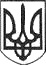 РЕШЕТИЛІВСЬКА МІСЬКА РАДАПОЛТАВСЬКОЇ ОБЛАСТІВИКОНАВЧИЙ КОМІТЕТРІШЕННЯ31 жовтня 2022 року									№ 199Про затвердження висновків про вартість майна для передачійого в оренду Керуючись законами України „Про місцеве самоврядування в Україні”, „Про оренду державного та комунального майна”, Порядком передачі в оренду державного та комунального майна, затвердженим постановою Кабінету Міністрів України від 03.06.2020 № 483, Методикою оцінки об'єктів оренди, затвердженою постановою Кабінету Міністрів України від 04.10.1995 № 629, рішенням третьої позачергової сесії Решетилівської міської ради восьмого скликання від 27.01.2021 № 105-3-VІІІ „Про затвердження документів щодо оренди майна Решетилівської міської територіальної громади”, виконавчий комітет Решетилівської міської радиВИРІШИВ:Затвердити висновки про вартість майна для передачі його в оренду:1) нежитлові приміщення кімнати № 68, 69, 72, 73, 74, 75 загальною площею 70 кв. м., вартістю 338475,00 грн. (триста тридцять вісім тисяч чотириста сімдесят п’ять гривень 00 коп.), розташовані за адресою: вул. Покровська, 16, м. Решетилівка, Полтавського району;2) нежитлові приміщення кімнати № 1, 2 загальною площею 41,20 кв. м., вартістю 170454,00 грн. (сто сімдесят тисяч чотириста п’ятдесят чотири гривні 00 коп.), розташовані за адресою: вул. Шевченка, 3, м. Решетилівка, Полтавського району.Міський голова								О.А. Дядюнова